Справкаоб источнике и дате официального опубликования (обнародования) муниципального нормативного правового актаПостановление администрации  Карабашского сельского поселения  Мариинско-Посадского района Чувашской Республики от 26.02.2019 № 13 «Об утверждении порядка определения цены земельных участков, находящихся в муниципальной собственности Карабашского сельского  поселения Мариинско-Посадского района Чувашской Республики при заключении договора купли-продажи земельного участка, без проведения торгов».Глава Карабашского сельскогопоселения Мариинско-Посадскогорайона Чувашской Республики 		        _______________          / Алаев Н.М./   				                                                                                                                  МП«04» марта 2018 г. В соответствии с пунктом 2.3 Постановления Кабинета Министров Чувашской Республики от 26 октября 2007 г. N 269 "О размерах платы за землю",  администрация Карабашского сельского поселения                                                п о с т а н о в л я е т:Утвердить прилагаемый Порядок определения цены земельных участков, находящихся в муниципальной собственности  Карабашского сельского поселения Мариинско-Посадского района Чувашской Республики при заключении договора купли-продажи земельного участка, без проведения торгов. Признать утратившим силу постановление администрации Карабашского сельского поселения № 81 от 16 июня 2016 года «Об утверждении  Порядка  определения цены земельных участков, находящихся в муниципальной собственности  Карабашского сельского поселения Мариинско-Посадского района Чувашской Республики при заключении договора купли-продажи земельного участка, без проведения торгов.  Настоящее постановление вступает в силу с момента его официального опубликования.Глава Карабашского сельского поселенияМариинско – Посадского района	                                                          Н.М.АлаевУтвержден Постановлением главы Карабашского сельского поселения  Мариинско-Посадского района Чувашской Республики от 26.02.2019 № 13Порядок
определения цены земельных участков, находящихся в муниципальной собственности Карабашского сельского поселения Мариинско-Посадского района Чувашской Республики при заключении договора купли-продажи земельного участка, без проведения торговПри заключении договоров купли-продажи земельных участков,  находящихся в муниципальной собственности Карабашского   сельского поселения Мариинско-Посадского района Чувашской Республики,  без проведения торгов цена земельных участков устанавливается в размере их кадастровой стоимости, за исключением случаев приобретения: -гражданами, являющимися собственниками зданий, строений, сооружений, расположенных на таких земельных участках, предназначенных для индивидуального жилищного строительства, гаражного строительства, садоводства, а также на земельных участках, расположенных в границах населенного пункта и предназначенных для ведения личного подсобного хозяйства (на приусадебных земельных участках), а также социально ориентированными некоммерческими организациями, являющимися собственниками расположенных на таких земельных участках зданий, строений, сооружений либо помещений в них, если федеральными законами для указанных собственников не установлен иной порядок заключения договоров купли-продажи земельных участков;-членами некоммерческой организации, созданной гражданами, или некоммерческой организацией, если это предусмотрено решением общего собрания членов этой некоммерческой организации, земельных участков, образованных из земельного участка, предоставленного такой некоммерческой организации для комплексного освоения территории в целях индивидуального жилищного строительства;-членами садоводческого или огороднического некоммерческого товарищества земельных участков, образованных из земельного участка, предоставленного такому товариществу, за исключением земельных участков общего назначения;-некоммерческой организацией, созданной гражданами, земельных участков, образованных в результате раздела земельного участка, предоставленного такой некоммерческой организации для комплексного освоения территории в целях индивидуального жилищного строительства, и относящихся к имуществу общего пользования;              в отношении которых цена земельных участков устанавливается в размере    десятикратной ставки земельного налога за единицу площади земельного участка.Наименование источника официального опубликования муниципального нормативного правового акта  (сведения о размещении муниципального нормативного правового акта для его обнародования)               Муниципальная газета                «Посадский вестник»Дата издания (обнародования)               01.03.2019Номер выпуска                № 8Номер статьи (номер страницы при отсутствии номера статьи с которой начинается текст муниципального нормативного правового акта) ЧĂВАШ РЕСПУБЛИКИ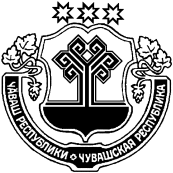 Сентерварри РАЙОНĚ ЧУВАШСКАЯ РЕСПУБЛИКА МАРИИНСКО-ПОСАДСКИЙ РАЙОН  КАРАПАШ   ПОСЕЛЕНИЙĚН АДМИНИСТРАЦИЙЕЙЫШĂНУ 2019.   02.   26.   13 №  Карапаш  ялěАДМИНИСТРАЦИЯ КАРАБАШСКОГО СЕЛЬСКОГОПОСЕЛЕНИЯ ПОСТАНОВЛЕНИЕ26.  02.  2019  № 13деревня КарабашиОб утверждении порядка определения цены земельных участков, находящихся в муниципальной собственности Карабашского сельского  поселения Мариинско-Посадского района Чувашской Республики при заключении договора купли-продажи земельного участка, без проведения торгов